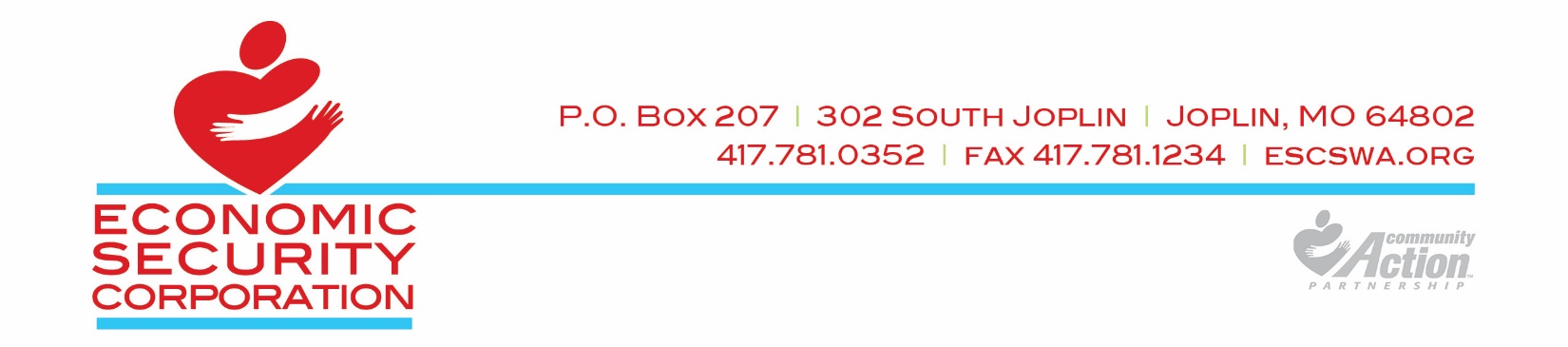 September 17, 2021Dear Policy Council Member:We will meet via Google Meeting. I hope you will be able to call in or join.  Meeting Date:		Sept 28, 2021	    Time: 6:30 P.M.	To participate in this meeting you have several options.  First, you can come to one of the following Head Start centers:Each of these sites will be logged on to the meeting and you can participate from there.  There will be no childcare available.  However, a $20 childcare stipend is available if you qualify.  Secondly, you can join the meeting from your home by following one of the options below:Joining from home:Join with Google Meet: Video call link meet.google.com/pox-grux-vurOr, call in with this Phone Number:  +1 478-254-9649‬Please mute your phone or computer microphone after announcing your name.  Sincerely,ECONOMIC SECURITY CORPORATIONJeff Goldammer and Leisa HarnarHead Start/Early Head Start HEAD START/EARLY HEAD START - POLICY COUNCIL MEETINGSept 28, 2021, Time: 6:30 pm“We will make a difference in the lives of children and families” AGENDAThree ways to join:   Go to one of the centers identified in the letter, or join from home using one of the options below:MEETING CALLED TO ORDER …………..……………………………………………………………..	Chantelle Single, PresidentWelcome & Introductions ……………………………………………………………………….……	Jeff Goldammer, Deputy DirectorRoll Call …………………………………………………………………………………….……………………..	Ashley DickensonBriefing on Consent Agenda process       …………………………………..……..…………..….	Jeff Approval of minutes from last meeting – JeffBudget Report  - Leisa Harnar, HS/EHS DirectorFood Program Report - LeisaNew Staff Approval - JeffCredit Card and Federal Office Correspondence - Leisa(Includes minutes from last meeting, hiring approval, budget, food program, enrollment/waitlist reports)GOVERNANCEHead Start Director’s Report …………………………………………………………………..….…	Jeff Report from last Agency Board Meeting ………………………………………………………..	JeffApproval of new employees …………..……………………………………………………………..	ChantelleTRAINING/PLANNING/GRANT APPLICATIONHead Start Curriculum Review 	…………………………………………..	Education CoordinatorsApproval of Virtual Field Trip Policy ………………………………………	Education CoordinatorsMONITORINGUpdate on Head Start/EHS Enrollment …………………………………………………………	Amy SchmidtClosing Announcements – Chantelle	Next meeting:  Oct 26Adjourn – ChantelleImportant – To obtain copies of this agenda or to place discussion items on the agenda for future Policy Council Meetings, contact Jeff Goldammer, ESCSWA, 302 Joplin Ave, PO Box 207, Joplin MO  64802-0207.  Agenda items must be received at least 2 week prior to the regularly scheduled meeting.Noel Head Start – 628 Johnson Drive , Noel  MOCarthage Planning Center – 739 E 7th St , Carthage MOSarcoxie Head Start – 101 North 17th Street , Sarcoxie Neosho Head Start – 750 National Guard Rd,  NeoshoWebb City Head Start – 300 North College ,Webb City North Joplin – 1200 North Main Street , Joplin MOSouth Joplin Head Start – 4302 Richard Joseph Blvd West , Joplin Longview Head Start – 16381 E. State Hwy 76,  Rocky Comfort MOJoin with Google Meet: Video call link: meet.google.com/pox-grux-vurOr, call in with this Phone Number:  +1 478-254-9649‬